ใบสมัครการแข่งขัน (ประเภทเดี่ยว)ในกิจกรรมวันวิชาการ ประจำปี 2565 ภายใต้ชื่อ “หลักสูตรทันสมัย ท้องถิ่นศิวิไลซ์ ประยุกต์ใช้ เทคโนโลยี Modern Curriculum, Civilized Community, Technology Integration" วันที่ 17 – 18 สิงหาคม 2565ณ คณะมนุษยศาสตร์และสังคมศาสตร์ มหาวิทยาลัยราชภัฏนครราชสีมา……………………………………………………………………………   ชื่อกิจกรรมการแข่งขัน             การประกวดคอสเพลย์ (สาขาวิชาออกแบบนิเทศศิลป์)             การประกวดร้องเพลงสากล (สาขาวิชาภาษาอังกฤษธุรกิจ) 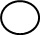              การแข่งขันการกล่าวสุนทรพจน์ (NRRU English Speech Competition 2022) (สาขาวิชาภาษาอังกฤษธุรกิจ)             (มีเฉพาะประเภทนักเรียนมัธยมศึกษา ชั้นปีที่ 6)   ประเภท          นักเรียนมัธยมศึกษาตอนปลาย หรือเทียบเท่า                 นักศึกษา                         บุคคลทั่วไป (มีเฉพาะการประกวดคอสเพลย์)ชื่อผู้สมัคร- ชื่อ-สกุล: ……………………………………………………………………………………………………………………..- ระดับชั้น: …………………………………………………………………………………………………………………….- สถานศึกษา: ………………………………………………………………………………………………………………..- เบอร์โทรศัพท์: …………………………………………………………………………………………………………….ผู้ควบคุมชื่อ.............................................................  นามสกุล ......................................................................โทรศัพท์มือถือ............................................... E – mail………………...............................................หมายเหตุ : สามารถตรวจสอบวันและเวลา การแข่งขันได้ตามเอกสาร ดังแนบ